PROGRAM PORADENSKÝCH SLUŽEB VE ŠKOLÁCH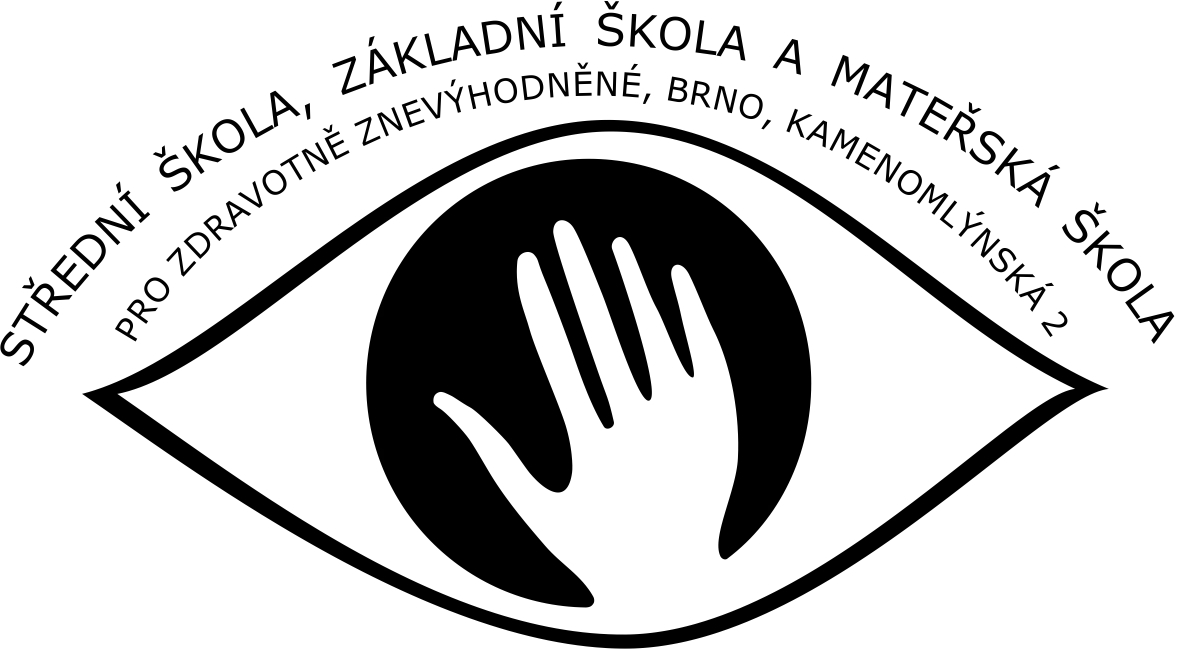 Program poradenských služeb ve školáchŠkolní poradenské pracoviště (dále jen ŠPP) poskytuje odborné služby, dále konzultační a poradenské služby žákům, jejich zákonným zástupcům a pedagogům. K hlavním cílům ŠPP patří iniciace aktivit vedoucích k vylepšení sociálního klimatu školy - posílení pozitivních vztahů mezi všemi subjekty školy, rozšíření oblastí primární prevence a zkvalitnění péče o děti se speciálními vzdělávacími potřebami.Činnost ŠPP představuje komplexní poradenskou službu žákům, jejich rodičům a pedagogům, která vychází ze standardních činností vymezených ve vyhlášce č.72/2005 Sb., o poskytování poradenských služeb ve školách a školských zařízeních. 
 S veškerými informacemi poskytnutými v rámci činnosti ŠPP je nakládáno v souladu se zákonem č. 101/2000 Sb., o ochraně osobních údajů, ve znění pozdějších předpisů.Poradenské služby jsou poskytovány bezplatně na žádost žáků, jejich zákonných zástupců a pedagogů. Podmínkou poskytnutí poradenské služby je písemný souhlas zletilého žáka nebo zákonného zástupce nezletilého žáka. Souhlasu zákonného zástupce není třeba v případech, kdy je ohroženo duševní nebo tělesné zdraví žáka nebo osob v jeho okolí a v případech, kdy soud požádá o psychologické vyšetření žáka. Aktivity ŠPP zajišťuje: ředitelka školy: Ing. Soňa Šestákováškolní psycholožka pro MŠ, ZŠ, ZŠS, SŠ a OU:  Mgr. Ivana Havlíčkováhavlickova.ivana@sss-ou.cz, tel. 543 321 303, kl. 318, konzultační hodiny Po 14.00 - 15.00Náplň práce školní psycholožky: individuální případové studie se žáky v osobních problémech, zejména konzultacekrizová intervence a zpracování krize pro žáky a pedagogické pracovníky práce s třídními kolektivy (diagnostika vztahů - třídní klima, školní klima, rozvoj spolupráce, komunikace, posílení pozitivních vztahů, rozvíjení osobnosti a sociálních dovedností)poskytování psychologických služeb žákům a jejich zákonným zástupcům v oblasti kariérového poradenstvíposkytování individuálních konzultací pedagogům v oblasti výchovy a vzdělávání a zákonným zástupcům při výukových a výchovných problémech žákůdepistáž specifických poruch učení, nadaných dětí komunikace s učitelipodpůrná opatření ve výucemetodička prevence pro ZŠ, ZŠS, vedoucí ŠPP: Mgr. Pavla Holoubková holoubkova.pavla@sss-ou.cz, tel. 543 321 303, kl. 317, konzultační hodiny Po 11.40 -12. 40   metodik prevence pro SŠ a OU: Mgr. Marek Smutnýsmutny@sss-ou.cz, tel. 543 212 531, konzultační hodiny Út 10.00 – 10. 45Náplň práce školních metodiků prevence: koordinuje tvorbu preventivního programu školy,koordinuje realizaci všech aktivit školy zaměřených na prevenci sociálně patologických jevů,koordinuje spolupráci školy s orgány státní správy a samosprávy, které mají v kompetenci prevenci sociálně patologických jevů, spolupracuje s třídními učiteli při zachycování varovných signálů spojených s možností rozvoje sociálně patologických jevů,podává základní informace o sociálně patologických jevech, jejich následcích a možné prevenci, a to nejen žákům, ale i jejich zákonným zástupcům,organizuje přednášky, exkurze a jiné aktivity k dané problematicepředává pedagogickým pracovníkům odborné informace o problematice sociálně patologických jevůposkytuje poradenské služby žákům, pedagogickým pracovníkům a zákonným zástupcůmpodílí se na integraci žáků s poruchami chovánívýchovná poradkyně pro ZŠ, ZŠS: Mgr. Eva Miksovámiksova.e@sss-ou.cz, tel.  tel. 543 321 303, kl. 317, konzultační hodiny 7.40 - 8.00, 8.45 - 10.00výchovná poradkyně pro SŠ, OU: Mgr. Andrea Dobšíková, Ph.Ddobsikova@sss-ou.cz, tel. 543 212 531, kl. 325, konzultační hodiny Po 10.55 - 11.40výchovná poradkyně pro SOU: Ing. Eva Štefková, stefkova@sss-ou.cz, tel 543 212 531, kl. 342, konzultační hodiny po domluvěNáplň práce výchovných poradců:poskytuje poradenství a pomoc při rozhodování o dalším vzdělávání a profesní orientaci,poskytuje poradenské služby žákům, zákonným zástupcům a pedagogickým pracovníkům,ve spolupráci s ostatními pedagogy sleduje žáky s výukovými problémy, konzultuje návrhy na další péči, pomáhá pedagogům se zajišťováním podkladů pro psychologická a pedagogická vyšetření, zajišťuje spolupráci s PPP a SPC,ve spolupráci s dalšími pedagogickými pracovníky se podílí na zpracování dokumentace žáků,podílí se na vypracování a archivaci IVP,informuje žáky i rodiče o činnosti PPP a SPC a dalších poradenských službách, spolupracuje s ostatními institucemi spolu s metodikem prevence a ostatními pedagogy se podílí na vyhledávání a šetření žáků, jejichž jednání a chování vyžaduje zvláštní pozornost ve spolupráci s třídními učiteli sleduje žáky ze sociálně znevýhodněného prostředíV oblasti prevence rizikového chování se však nejvíce podílejí učitelé. Zejména pak třídní učitel.Náplň práce třídního učitele v oblasti prevence:monitoruje situaci ve své třídě s ohledem na klima třídy a výskyt sociálně patologických jevůspolupracuje se školním metodikem prevence na zachycování varovných signálů, podílí se na realizaci Preventivního programu školy a na pedagogické diagnostice vztahů ve tříděmotivuje k vytvoření vnitřních pravidel třídy, která jsou v souladu se školním řádem, a dbá na jejich důsledné dodržování (vytváření otevřené bezpečné atmosféry a pozitivního sociálního klimatu ve třídě); podporuje rozvoj pozitivních sociálních interakcí mezi žáky třídyzprostředkovává komunikaci s ostatními členy pedagogického sboru a je garantem spolupráce školy se zákonnými zástupci žáků třídyzískává a udržuje si přehled o osobnostních zvláštnostech žáků třídy a o jejich rodinném zázemíkonzultuje problémy ve třídě s metodikem prevence, výchovným poradcem a ředitelem školypřipravuje řešení dané situace s metodikem prevence a výchovným poradcemPracoviště: na ZŠ budova B3, místnost č. 213 na SŠ budova B4 místnost č. 325 Program ŠPP:  poskytování podpůrných opatření pro žáky se speciálními vzdělávacími   potřebami,sledování a vyhodnocování účinnosti zvolených podpůrných opatření,prevenci školní neúspěšnosti,kariérové poradenství,      poradenská konzultace žákům, kteří pracovníka ŠPP sami vyhledají,  podporu vzdělávání a sociálního začleňování žáků z odlišného kulturního prostředí a s odlišnými životními podmínkami,podporu vzdělávání žáků nadaných a mimořádně nadaných,průběžnou a dlouhodobou péči o žáky s výchovnými či vzdělávacími obtížemi a vytváření příznivého sociálního klimatu pro přijímání kulturních a jiných odlišností ve škole a školském zařízení,včasnou intervenci při aktuálních problémech u jednotlivých žáků a třídních kolektivů,předcházení všem formám rizikového chování včetně různých forem šikany a diskriminace,vyhodnocování účinnosti preventivních programů uskutečňovaných školou,metodickou podporu učitelům při použití psychologických a speciálně pedagogických postupů ve vzdělávací činnosti školy,spolupráci a komunikaci mezi školou a zákonnými zástupci,spolupráci školy při poskytování poradenských služeb se školskými poradenskými zařízeními,poskytnutí krizové intervence dítěti, které se octne v psychicky mimořádně náročné situaci ,práce s třídními kolektivy (diagnostika vztahů-třídní klima, školní klima, rozvoj spolupráce a komunikace, posílení pozitivních vztahů, rozvíjení osobnosti a sociálních dovedností),anonymní šetření a průzkumy ve škole (výskyt sociálně patologických jevů,   vztah žáků k vyučovacím předmětům apod.) a konzultování zjištěných údajů s   vedením školy, výchovným poradcem, školním metodikem prevence, třídním učitelem, při důsledném zachovávání anonymity jednotlivých žáků, kteří se šetření účastnili – na ZŠ jen ve vybraných třídách, vzhledem k problémům žáků s porozuměním textu a formulováním odpovědí,preventivní programy pro žákyDODATEK Č. 1Změny od prosince roku 2023:         Mgr. Ivana Havlíčková, školní psycholožka nahrazena Bc. Tereza Káňová         kanova.tereza@sss-ou.cz, tel. 543 321 303, kl. 318. konzultační hodiny dle domluvy  Mgr. Andrea Dobšíková Ph.D, výchovná poradkyně pro SŠ a SOU nahrazena Mgr. Klára Englišová englisova.klara@sss-ou.cz, tel. 543 212 531,  konzultační hodiny St 13.45 – 14.45 